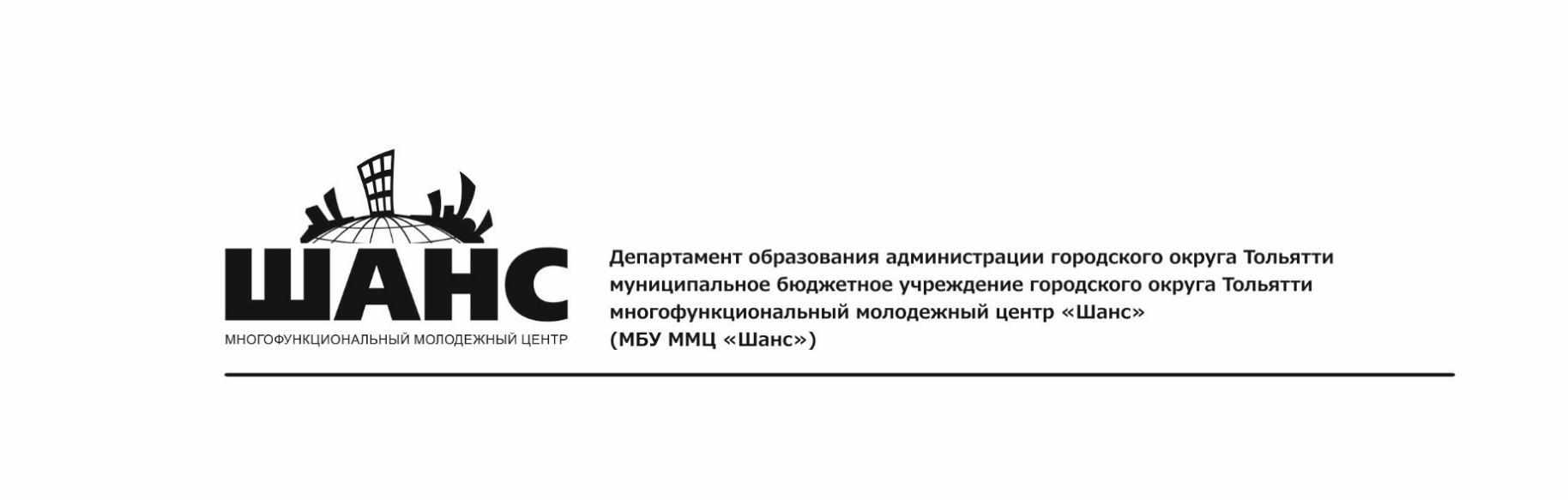 Аналитическая записка по итогам  социологического исследования«Патриотизм и молодежь» в 2023 году.Проблемная ситуация: Вопрос патриотического воспитания на данный момент в России является чрезвычайно важным и актуальным. Проблема патриотического воспитания молодежи становится ныне важнейшей государственной проблемой, и решать ее сегодня на разных уровнях пытаются все. Патриотизм (от гр. patris — родина, отечество) — чувство любви и преданности Родине, Отечеству, своему народу, вера в его духовные возможности, готовность служить интересам своей Родины.В сложившейся ситуации российское общество не может прийти к единому мнению, на каких социальных институтах лежит ответственность за патриотическое воспитание подрастающего поколения. Однако при этом важно помнить, что патриотами не рождаются, ими становятся в процессе развития, становления личности, и ответственность за это лежит на всем социуме в целом.Низкий уровень духовно-нравственных ценностей, навязанные идеалы, низкие знания в области истории, культуры и традиций своего народа и страны – это фундаментальные проблемы в области патриотического воспитания. Ориентиры современной молодежи смещены в сторону успеха и материальной обеспеченности.Патриотизм – это фундамент общества и государственности в целом, именно поэтому воспитание у молодежи гражданско-патриотического самосознания, развитие чувства патриотизма с раннего возраста, сохранение исторических и культурных ценностей и чувства гордости за свою Отчизну – главные цели для современной системы образования и общества в целом. Основная цель социологического исследования – изучить патриотические настроения и ориентации тольяттинской молодежи.Задачи социологического исследования:1. Дать определение понятию «патриотизм».2. Выявить чувства, которые испытывает современная молодежь к своей стране.3.  Рассмотреть отношение молодежи к празднику Дня Победы в ВОВ.4. Определить процент тех, кто готовы встать на защиту Родины.5. Определение мер для возрождения патриотизма в обществе.Заказчик социологического исследования: администрация г. о. Тольятти в рамках муниципальной программы организации работы с детьми и молодежью г. о. Тольятти «Молодежь Тольятти» на 2021-2030 гг.Организация, проводящая социологическое исследование: муниципальное бюджетное учреждение городского округа Тольятти многофункциональный молодежный центр «Шанс».Объем генеральной совокупности: 115 825 чел. (количество молодежи в возрасте от 14 до 30 лет по данным статистики на 01.01.2023 г.).Планируемое распределение выборки: молодёжь в возрасте от 14 до 30 лет (0,3% от объёма генеральной совокупности).Объем выборки: 500 чел.Планируемый метод проведения опроса: уличный опрос – 50%,  опрос с помощью google play– 50 %.Сроки работ:Разработка и согласование опросного листа – до 26.01.2023 г.Набор и инструктирование интервьюеров – до 27.01.2023 г.Проведение экспресс - опроса – 29.01- 26.02.2023 г. Обработка полученных данных, подготовка отчета о проделанной работе, выводов и рекомендаций – до 16.03.2020 г. АНАЛИЗ СОЦИОЛОГИЧЕСКОГО ИССЛЕДОВАНИЯ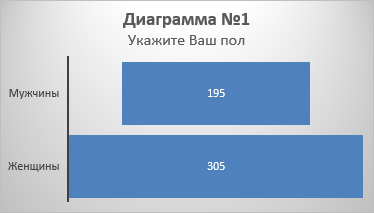 Диаграмма №1 «Укажите Ваш пол»В исследовании приняло участие 500 респондентов. Из них 39% (195 человек) составили мужчины, 61% (305 человек) – женщины. Диаграмма № 2 «Укажите Ваш возраст»Возрастной состав опрошенных распределился следующим образом: наибольшую часть опрошенных составили респонденты в возрасте 14-18 лет – 82% (410 человек), вторая по численности возрастная группа - от 19 до 23 лет – 12% (60 человек), самая малочисленная группа – 24-30 лет – 6% (30 человек).Диаграмма №3 «Укажите Ваш социальный статус» Учусь – 430 респондентов (86%). Из них:- школьник – 395 респондентов (79%)- студент колледжа – 20 респондента (4%)- студент ВУЗа – 15 респондентов (3%)Работаю – 20 респондентов (4%) - работаю в сфере услуг – 15 респондентов (3%)- работаю в сфере производства – 5 респондентов (1%) Учусь и работаю – 35 респондентов (7%)Другое – 15 респондентов (3%): «учусь», «служу СССР», «работаю в школе», «затрудняюсь ответить», «школьный раб», «мужской пол, школьник», «учитель».Диаграмма №4 «Считаете ли Вы себя патриотом?»В самом начале исследования мы решили задать один из самых важных вопросов – считаете ли Вы себя патриотом? Радует, что 64% опрошенных молодых людей ответили утвердительно – «да», 23% респондентов затрудняются ответить на данный вопрос и лишь 12% выбрали вариант «нет», еще 1% указали свой вариант: «скорее да, чем нет», «да, я считаю себя патриотом, но не тем, что принято в "обществе", «я оно», «мне не нравится власть нашей страны, но природу нашей страны я очень сильно люблю», «возможно частично», «возможно».Диаграмма №5 «В чем, на Ваш взгляд, выражается патриотизм?»В толковом словаре Ожегова «патриотизм» определяется, как «преданность и любовь к своему отечеству, к своему народу». Мы решили выяснить, как молодежь сейчас понимают патриотизм и в чем он, на их взгляд, выражается?Наибольшая часть опрошенных считает, что патриотизм выражается «в любви к своей Родине, родной стране», так ответили 86% респондентов, 58% молодых людей выбрали вариант «в готовности защитить интересы своей страны, своего народа», также значительная часть опрошенных считает ,что «в гордости историческим прошлым России» (52%), 42% тольяттинцев за вариант «в желании оставаться в своей стране, жить и трудиться на ее благо», «в чувстве солидарности со своим народом» - уверены 26%, чуть меньше опрошенных – 24% считают, что патриотизм выражается «в сопричастность к истории и культуре России», почти половина опрошенных (45%) выбрала вариант «в гордости достижениями страны в науке, культуре, спорте», 11% респондентов за вариант «в голосовании на выборах», главное в «участии в деятельности патриотических организаций» - так считают 22% молодых людей, еще 4% предложили свой вариант, среди ответов были: «в желании», «искренне заботиться о ее гармоничном развитии во всех сферах», «в возможности время от времени критиковать власть, но ненавидеть русофобов», «во всем для страны», «понять недостатки своей страны и стараться из исправить», «не знаю, я не патриот, я машинка», «ничего из вышеперечисленного», можно все».Диаграмма №6 «С Вашей точки зрения, какую часть молодежи можно назвать патриотами?»В следующем вопросе мы поинтересовались, какие предметы хотели бы видеть в школьной программе молодые люди, как бы они разнообразили школьный курс, если бы у них была такая возможность. Выбрать можно было несколько вариантов ответов. В итоге 72% молодых людей отдали предпочтение финансовой грамотности, считая этот предмет наиболее полезным для изучения. 67% проголосовали за психологию, важность патриотического воспитания отметили 17%, основы робототехники и инновационных технологий предложили изучать 23% респондентов, уделить время информационной безопасности считают важным 34%, и 8% опрошенных предложили свой вариант предмета: «половое воспитание», «половое просвещение», «побольше математики», «сексуальная грамотность, как платить налоги», «сексуальное просвещение», «забота о здоровье, юридическая грамотность, управление телом(танцы или йога)», «уроки безопасности для всех случаев в жизни», «лучше убрать информатику, но добавить психологию», «МХК, социология, политология, философия, экономика», «политология», «уроки самозащиты и ведение боя», «черчение», «ничего не надо», «никакие», «уроки полового воспитания и уроки, сплочающие коллектив», «основы этики и эстетики, философия, религиоведение, культурология», «основы этики», «турники», «погулять», «экономика», «каждый пункт нужно внедрять очень осторожно, особенно психологию, имея образования психолога, не гарантирует качественного специалиста», «в идеале нужно не добавлять новые предметы, а расширять уже существующие, например в рамках обществознания учить детей платить налоги».Диаграмма №7 «Как Вы считаете, возможно ли в будущем обучение без участия учителя (педагога), если заменить его цифровыми инструментами?»                         2023 год объявлен в России годом педагога и наставника, поэтому мы решили поинтересоваться у молодежи, насколько, на их Взгляд, важна сейчас роль учителя и возможно ли обучаться при помощи цифровых помощников? Большинство опрошенных (57%) ответили, что личность учителя (преподавателя) играет огромную роль в процессе образования и воспитания и заменить его цифровыми инструментами нельзя, 32%молодых людей считают, что такое возможно в будущем, при условии развития качественных сервисов и платформ для обучения и 11% затрудняются дать ответ на этот вопрос.Диаграмма №8 «Какими качествами, на Ваш взгляд, должен обладать современный учитель?»
В данном вопросе респонденты могли выбрать несколько вариантов ответа. В итоге отличное знание своего предмета отметили как необходимое качество 80% опрашиваемых, 70% указали любовь к детям, по 73%  и 72,5 % голосов получили такие качества, как творческий подход к своей работе и яркая индивидуальность, умение заинтересовать, объективность и непредвзятость считают необходимыми 50% опрошенных молодых людей, 69 %  проголосовали за уравновешенность и терпение и 71% считает очень важным для учителя умение общаться, быть на «одной волне» с учениками. 2,5% респондентов предложили свой вариант ответа, опрашиваемые выделили такие качества, как: «не выносить свои личные проблемы на детей», «уметь выполнять кучу бумажной работы и прохождение конкурсов и аттестаций и успевать одновременно хоть чему-то научить», «любовь к своему предмету, уважение к детям, спокойная интонация, умение интересно преподавать», «быть адекватным», «быть нормальным человеком и слушать учеников», «быть психически и психологически здоровым», «идеальных учителей не существует, учителя тоже люди, а люди не совершены», «преподавать в 67 лицее».Диаграмма №9 «Что, на Ваш взгляд, стоит изменить в современной системе образования? Далее мы поинтересовались у молодежи чтобы они изменили в существующей системе образования.  66% опрошенных считают, что нужно отказаться от ОГЭ, ЕГЭ ,ВПР и вернуться к традиционным годовым экзаменам, увеличить количество бюджетных мест в колледжах и вузах предлагают большинство опрошенных тольяттинцев – 72%,  добавить возможность бесплатных внеурочных занятий, усилить воспитательную и досуговую роль образовательного учреждения выбрали 33% респондентов, 61% выбрали вариант – «сделать образование более индивидуальным – добавить возможность учащемуся самому выбирать предметы и курсы, начиная со старшей школы», добавить в школьную программу обязательное изучение второго иностранного языка предлагают лишь 14%, а 51% за то, что нужно решить кадровую проблему с нехваткой учителей и педагогов. Также 3% респондентов выделили свои варианты ответов: «создать спец.школы для детей, которые ведут себя как не подобает. Дать право на исключение учеников, без возни, мароки и потери репутации. Запретить официально использовать телефоны во время урока (складывать в ящик рядом с классом) на законодательном уровне (либо в свою ячейку)», «сделать школы более приятными (как место), расставить больше лавочек, сделать больше тематических стендов, использовать современные технологии в обучении», «не обращаться с детьми, как с ничего из себя не представляющими организмами», «изменить систему поощрения чтобы дети, которые действительно учатся, не выгорали», «нанимать больше квалифицированных педагогов для наилучшего обучения детей -будущих профессионалов. Детям нужен лидер и хороший пример для подражания. Ещё добавить коллективные мероприятия для укрепления коммуникативных навыков у школьников», «убрать форму в школах», «сделать профессию педагога более привлекательной для молодого поколения», «сделать профессию учителя более популярной», «полный отказ от экзаменов», «заменить старых преподавателей на молодых, т.к. большинство учителей из-за советского воспитания не понимают нужд и интересов современных подростков, также следует прислушиваться к мнению учеников, это очень важно, но не все это могут понять», «у нас проблемы с образованием, надо сделать всё из вышеперечисленного».Диаграмма №10 «Какое образование Вы считаете для себя достаточным?
Чуть больше половины опрошенных (53%) считают для себя достаточным высшее образование, 25% респондентов отмечают, что достаточно будет среднего профессионального образования (колледж, техникум, училище), среднее (9-11 классов) выбирают 9% молодых людей, высшее образование за границей предпочитают 11% тольяттинцев и свои варианты ответов предложили 2% - «наше образование в вузах прогнило. На историческом факультете ученики самостоятельно учатся только, вместо лекции -  практика, к которой нужно изучить все, что должно было быть на лекции, а потом рассказать. А как же жизнь? Образование у нас не плохое, но на 50% факультетах только, а остальное ужасно, особенно коррупция в медицинской сфере (начиная с колледжа) настораживает», «чем больше, тем лучше», «фундаментальное образование в России и магистратура за рубежом», «я хочу несколько образований,  как высших, так и средних», «среднее образование и доп.уроки, кружок того направления, которое мне по душе», «постоянно получать дополнительное образование в течение жизни», «нужно учиться всю жизнь», «высшее, плюс возможность обучения после и повышения квалификации (в лучшем случае, конечно, за границей)».Диаграмма №11 «Какие критерии учебного заведения для Вас наиболее важны?»
При выборе критериев учебного заведения 76% молодых людей опираются на наличие нужной специальности, удаленность от дома отметили четверть респондентов (25%), стоимость обучения важна почти для половины опрошенных (47%), на репутацию учебного заведения опираются 57% молодых людей,  для 39% тольяттинцев важна политика заведения, внеучебную деятельность, как один из критериев, отметили 25%, спортивное направление оказалось важным для 16%, затруднились дать ответ на вопрос 12% опрошенных и 1% предложили свой вариант ответа: «ухоженность здания снаружи и изнутри (изнутри важнее), качество и вкус еды в столовой, отсутствие определенной школьной формы, лишь нестрогий дресс-код, адекватные педагоги», «качество обучения», «общежитие без тараканов».Диаграмма №12 «Какая форма обучения наиболее удобна для Вас?»
Во время пандемии многие учащиеся вынуждены были познакомиться с системой онлайн-обучения, поэтому интересным для нас было выяснить – какая же форма обучения является для молодых людей предпочтительной? 36% опрошенных все-таки выделяют очную форму, чуть меньше – 29% считают, что выбор формы обучения зависит от конкретной ситуации, 18% респондентов предпочитают очно-заочную форму, заочно хотят обучаться 3,5% опрошенных, онлайн-обучение выбрали лишь 8% тольяттинцев, 5% затрудняются ответить на данный вопрос и 0,5% предлагают свой вариант: «онлайн обучение - бесполезное обучение, ничему не учат, списывают и получают отметки хорошие, очное неплохое, на остальных не учится», «очная, но раз-два раза в неделю, начало уроков на час позже, ибо я и большинство моих сверстников не высыпаются»Диаграмма №13 «Как Вы считаете, существует ли необходимость послевузовского образования (магистратура, аспирантура, докторантура, повышение квалификации)?»
«Скорее да, чем нет» - такой ответ выбрали 47% респондентов, по 24% набрали варианты – «да» и «скорее нет, чем да» и лишь 5% опрошенных ответили «нет» на данный вопрос.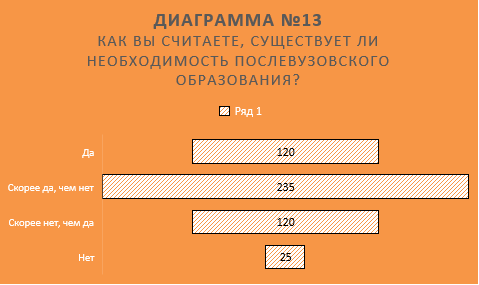 Диаграмма №14 «Возможно ли в наше время достойно зарабатывать, не имея высшего образования?»Большая часть опрошенных считают, что в нынешнее время вполне возможно достойно зарабатывать, не имея высшего образования (90%), лишь 10% респондентов ответили, что такое невозможно.
Диаграмма №15 «Как Вы считаете, что мешает молодежи реализовать свои профессиональные потребности, построить карьеру??»
Часто после окончания образования молодежь сталкивается с проблемами профессиональной реализации. Мы поинтересовались: что же именно мешает вчерашним выпускникам построить успешную карьеру? Так, больше всего ответов получил вариант «уровень заработной платы, не соответствующий ожиданиям» (50%), по 47% набрали варианты: «отсутствие необходимых знаний и навыков» и «отсутствие опыта работы», 36% респондентов считают, что дело в завышенных требованиях работодателей,  «отсутствие вакансий на рынке труда по имеющейся профессии» отметили 34% опрошенных,  44% считают, что дело в недостаточном уровне спроса на молодых специалистов со стороны работодателей, «нерешительность и страх молодежи перед трудоустройством» мешает 40% тольяттинцев, 35% молодых людей отмечают низкий уровень поддержки со стороны органов власти и 4% указали свой вариант, среди них: «лень», «зарплата маленькая по некоторым профессиям, нет навыков нужных после вуза, молодёжь хочет все и сразу, нет понимания в принципе как устроено все», «для девушек это мнение работодателя, что она уйдет в декрет и т.п., а также сексистское отношение к ним. Также работодатели, зачастую старшее поколение, которое считает молодежь чуть ли не тупыми, а ещё без опыта работы на работу не берут», «инфантильность молодежи», «трудности с деньгами», «отсутствие желания», «недостаточный уровень знаний о жизни, а точнее полное отсутствие их получения в школе», «незаинтересованность, заработная плата», «завышенные ожидания».Диаграмма №16 «Как Вы думаете, сложно ли выпускникам ВУЗов устроиться на работу?»
Работодатели ищут работников с опытом – это основная сложность при устройстве выпускников на работу, так думают 42% опрошенных, 37% респондентов считают, что проблемы с трудоустройством возникают из-за того, что  многие работодатели не хотят тратить много времени и денег на обучение персонала, многие работодатели с удовольствием принимают на работу молодых специалистов с целью получения актуальных знаний и современных подходов к работе, поэтому проблем скорее не должно быть – так считают 18% тольяттинцев и 3% считают, что у выпускников не возникает сложностей и они с легкостью смогут найти любую интересующую их работу.Диаграмма №17 «С каким из нижеперечисленных высказываний Вы больше всего согласны?»
Последнее время наблюдается неутешительная статистика оттока абитуриентов из Тольятти, все больше молодых людей предпочитает учиться в других городах. В конце исследования мы решили поинтересоваться у молодежи -  где же, на их взгляд, можно получить хорошее образование? К сожалению, лишь 16% опрошенных считают, что качественное высшее образование можно получить и в Тольятти, большая часть респондентов (39%) уверены ,что хорошее и качественное высшее образование можно получить в вузах, расположенных в крупных научных центрах России (Москва, Санкт- Петербург), еще 32% выбирают вариант – «качественное высшее образование можно получить во всех вузах других городов России (Самара, Казань)» и 12% молодых тольяттинцев  убеждены, что хорошее и качественное высшее образование сейчас можно получить только за границей. Подобные результаты говорят о том, что в городе и области нужно активнее продвигать цикл мер, направленных на заинтересованность областными ВУЗами, обеспечивать меры поддержки тем выпускникам, кто решит продолжить образование в родном городе.dapdept@gmail.com, elizzzaBoKina1103@gmail.com, kiguradzee@inbox.ru, Lolihanter2019@mail.com, Youmylife54@mail.ru, adelina211212@gmail.com, ajratfetkullov@gmail.com, alisa0415okuneva@yandex.ru, eldarsadyev45@gmail.com, generalovaanastasia@gmail.com, hey.pollinka@gmail.com, kulygova.lina@bk.ru, margarita.kostrowag@gmail.com, mariyasemi2000@gmail.com, nikolenkoviktor30@gmail.com, precerkristina54@gmail.com, setininaulana84@gmail.com, soence2168@gmail.com, sofya.safonova.04@list.ru, somulitos@gmail.com, stepan.nz@mail.ru, topkop3434@gmail.com, vaniasemov@gmail.com, 